Salida Middle School Parents’ Organization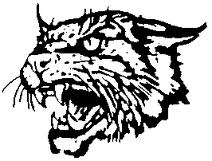 Meeting AgendaSalida Middle School LibrarySeptember 24, 2018    6:00 p.m.Call to Order   6:14 p.m.Roll Call   Silent Reading and Approval of Minutes from Last Meeting  Motioned to approve: Susana.  Seconded: Becca Moore. Unanimously approved.Principal’s ReportReggie Dabbs assembly coming on Tues. 9/25.  Positive messages and how we should treat each other.  Parent conferences on Wed. and Thurs.  Minimum days on both of those days. There is a survey to fill out during Parent Conferences.  If you complete it, you will get a front of the line pass for your student and an entry into a contest for a free yearbook.  Cross country, soccer, and girls volleyball going right now.  School started out good, minimal discipline.  Dress code has worked out well, but ripped jeans has been a bit of an issue.  Leggings will be okay, if the shirt is long enough and they are not see through.  Administration has all final say on the dress code. Treasurer’s ReportKarina went over the proposed budget.  Unfinished BusinessVote for final approval of Budget that was tentatively approved at the last meetingMotioned to approve: Becca Moore.  Seconded: Stephanie Belleque.  Yearbook SMSPO page requestAd in the yearbook for SMSPO.  $275 for one full page.  Design will be approved at a future meeting.  Half about parents club and half with pictures.  Needs to be completed and turned in by March.  Postpone amending by-laws in light of information clarified (will hold separate by-laws meeting for those interested.)The by-laws are being amended to bring them up to date with current procedures.  There are a few things that need to be changed, such as omitting the use of a debit card, insurance practices, etc. Anyone interested can get a copy of the by-laws and be part of the revision committee.  Moved to postpone: Karina Cornejo.  Seconded: Becca Moore.Drones for Mrs. Limbaugh and STEM Club.  At a previous meeting, we approved the purchase of 4 drones for STEM Club.  Due to the absence of a bookkeeper for SMS at this time, she will purchase the drones and SMSPO will reimburse her.  New BusinessRevised Calendar of Events - In-kind and See’sIn-kind fundraiser: Karina read sample flyer for parents alternative fundraiser.  Funny ideas on just donating a flat amount.  Motion to approve: Kristi.  Seconded: Becca Moore.See’s: Dena Boer is selling See’s in November, so we will not be doing that.  Proposed to change to another month.  Decision was made to See’s will be in March.  Chipotle in October.  November is Buckhorn Grill.  December: Jamba Juice cards.  January: butter braid or Panera.  February: .  Motion to approve: . Unanimously approved.  Parent Teacher Conferences - Table for us and table for Yogurt MillWednesday; 4-7:00.  Thurs. 1:30-4;00.  Lindsay will be available for both days, but Thursday not until 3:00.  Kristi will be there on Wednesday.  Susana proposed purchasing candy for the table to hand out.  A spinning wheel to entice kids to win and draw the parents to the table.  Vote to do the wheel with items already on hand.  Motioned to approve: Karina.  Seconded: Marisela.  Unanimously approved. Spirit Wear Sales ideasKarina asked for spirit wear items suggestions.  We will come back to this at the next meeting.  Karina.  Marisela.  All.  “of the MOnth” gift cards - Monthly vs. QuarterlyStudent, Parent, Staff, Teacher of the month each month.  Do we want to provide a $5 gift card for each monthly or do a quarterly drawing for the same.  Susana motioned for monthly.  Lindsay seconded.  All in favor.October fundraiser - coffee or Chipotle?Chipotle will be our October fundraiser since we have not heard back from the coffee company.  Staff Appreciation Dates - Nov.: Soup for the Soul and Dec.: Dessert BashThis will be happening.  We try to get all of it donated.  Sign up at Parent Conferences for donations.  Motioned: Marisela.  Seconded: Susana.  Open ForumChromebook question: Should they be turning them off?  Yes, at least once a week so that they can run updates.  Clarification of by-law revision.  Treasurer information needs to be updated.  As well as if the principal is required to be on the executive board.  Adjournment7:24 p.m. 